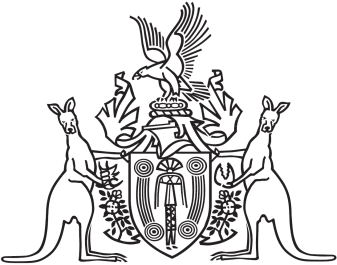 Northern Territory of Australia Government GazetteISSN-0157-8324No. G35	31 August 2016General informationThe Gazette is published by the Office of the Parliamentary Counsel.The Gazette will be published every Wednesday, with the closing date for notices being the previous Wednesday at 4.00 pm.Notices not received by the closing time will be held over until the next issue.Notices will not be published unless a Gazette notice request form together with a copy of the signed notice and a clean copy of the notice in Word or PDF is emailed to gazettes@nt.gov.au Notices will be published in the next issue, unless urgent publication is requested.AvailabilityThe Gazette will be available online at 12 Noon on the day of publication at http://www.nt.gov.au/ntg/gazette.shtml  Unauthorised versions of Northern Territory Acts and Subordinate legislation are available online at http://www.legislation.nt.gov.au Police Administration ActSale of GoodsNotice is hereby given that pursuant to Section 166 of the Police Administration Act, the following property as shown on the attached schedule has been in the possession of the Officer in Charge, Police Station, Alice Springs, for a period in excess of 3 months and this property will be sold or otherwise disposed of in a manner as determined by the Commissioner of Police, if after twenty-eight (28) days from the publication of this notice the property remains unclaimed.P. GordonSuperintendentAlice Springs Police Station12 August 2016MPR / Exhibit AuctionExhibits / MPR to CRTMExhibit/MPR DestructionBikes AuctionFirearmsPolice Administration ActSale of GoodsNotice is hereby given that pursuant to Section 166 of the Police Administration Act, the following property as shown on the attached schedule has been in the possession of the Officer in Charge, Police Station, Peter McAulay Centre, for a period in excess of 3 months and this property will be sold or otherwise disposed of in a manner as determined by the Commissioner of Police, if after twenty-eight (28) days from the publication of this notice the property remains unclaimed.Nouvelle ReedSuperintendentCIO Branch24 August 2016Northern Territory of AustraliaLaw Officers ActAuthorisationI, Gregory John Shanahan, the Chief Executive Officer of the 
Department of the Attorney-General and Justice, in pursuance of section 8(4) of the Law Officers Act, authorise Madelaine Jade Cvirn an officer of the Department, being a legal practitioner, to act in the name of the Solicitor for the Northern Territory.Dated 22 August 2016G. J. ShanahanChief Executive OfficerNorthern Territory of AustraliaPetroleum ActRenewal of Petroleum Exploration Permit – EP112I, Debby Anne James, the Director Petroleum Tenure and delegate of the Minister for Mines and Energy by virtue of an instrument of delegation dated 4 August 2016, in pursuance of Section 70(e) of the Petroleum Act, give notice that petroleum exploration permit EP112 has been renewed for a period of five years commencing 21 November 2015.Dated 22 August 2016D. A. JamesDirector Petroleum TenureNorthern Territory of AustraliaPetroleum ActRenewal of Petroleum Exploration Permit – EP125I, Debby Anne James, the Director Petroleum Tenure and delegate of the Minister for Mines and Energy by virtue of an instrument of delegation dated 4 August 2016, in pursuance of Section 70(e) of the Petroleum Act, give notice that petroleum exploration permit EP125 has been renewed for a period of five years commencing 7 June 2014.Dated 22 August 2016D. A. JamesDirector Petroleum TenureTan boots size 10460236Honda motorcycle black4604031 x Xbox controller 2 x Xbox games460164Soccer boots Hyper Venom yellow/purple465270Mitsubishi Magna 2007 N.T 95559043425985W Magsafe power adapter for MacBook465831Toyota hatchback 1999 N.T CB29XP461462#001$20.55461462#002Black cloth wallet461459#002$5.00461459#001Black wallet461456#001$160.00461456#002Black clip folding wallet460492#002$30.00460495#001Wallet black plus cards461274IPhone blue S/N 35854805428944461005Satellite phone Iridium460657Phone ZTE black 460580Camera - for CCTV460537Phone Samsung S6460164Jeans Stangata blue459792Phone Samsung 4G459789Pole silver459630#001Back pack multi coloured  pink459630#002Phone Hauwei459630#003Phone charge461625Cadet s/n CH00557L2025 blue462567Reid women’s red s/n S908940011461334Tourex X Train pink461334Merida Matts black461157Scooter-black461149Stratos Signature grey S/N JJ951074461138Malvern Star red461062Holland women’s red461051Bike men's black/red S/G1505047420460971Merida Matts black/white S/N 81-1583br460820Rhythm BMX black S/N 91404081599460665Raleigh Mojave red S/N 06g0005178460664Southern Star Kodiak blue S/NC150301460586#001Southern Star S/N HEFSD09H01422460586#002Colorado Shockwave blue S/N NT63655460582Tourex Train blue/white S/N66 01507085 460581Southern Star Terrain S/NAJ14E120776460572Soderstrom pseiries S/NBI1660WSBC60460526Southern Star S/N G1503012817460516Southern Star S/N C121101588460511Southern Star Bella Vista white/blue460152Peak Strealth black S/N LI05G0641460151Tourex blue/white S/N G150807064460002Malvern Star purple 459838Southern Star S/N G1209124910459782Bike silver/blue S/N BRO7J41210459695Southern Star S/N CL28750297459655GT Chucker S/N SNHUA07E13179459624Tourex X Train green S/N 61509062577457451#001Sako .222 bolt action rifle S/N 156124457451#002Stirling 1500 .22 MAG S/N A1632340458961/009Gold necklace Opal pendant460271/022460271/023460271/024460271/025460271/02643 piece socket setJBS 25 piece spanner set 19MM missingDuratech tool kitBlue Bee Hive tool bag with used toolsStanley Max Extreme tool bag and tools447644/005447644/006447644/007447644/0082 x Shimano Power Bara rods1 x brown Shimano Raider 2 with reel1 x Jarvis Walker fishing rod and reel1 Jarvis Walker rod and reel447630/011Tait 2 way radio447312/001Black/silver Southern Star445189/002511 black men’s watch461187/001Gold Astina watch461319/001Gold Michael Kors watch459876/001459876/002Silver tool boxSilver tool box460622/001Silver charm bracelet460645/004Red Cannon camera459727/002$45.10459798/002$60.00460631/002$95.00460812/002$2.00461360/001$10.00461108/002$1.10460675/002$11.25460500/002$48.50461467/002$5.00461115/002$5.00459667/001$9.90454315/006Telstra ZTE433909/001Black/orange mobile phone433582/002433582/010433582/011Black HuaweiWhite TelstraWhite Telstra403005/013403005/014403005/015403005/016Eclipse container-2 USB Flash DrivesRed Toshiba notebookSamsung mobile phoneOlympus SD Card 512 MB434005/001Black Samsung435061/001435061/017Black SamsungBlack Asus443055/007Hard drive451184/005Black Huawei457279/007455376/003455376/004455376/005Sony phone cracked screenBlack Apple IphoneWhite hard drive with 2 USB cables1 SD card-1 micro SD card-2 x USB453330/002Contents of caravan only448204/001448204/004Black SamsungVarious card and personal effects in phone case459727/001Brown wallet and contents459798/001459798/003Wallet and contentsID card460631/001Brown card wallet460812/001Wallet and contents461108/001461108/003Gold Colette purse2 body earrings460675/001Tan ladies wallet460500/001Black purse461467/001Wallet and contents461115/001Wallet and contents460668/001460668/002Black wallet Black Apple Ipad460323/001Blue Apple Ipod461190/001Black Penn fishing knife460083/001460083/002
460083/003460083/004460083/005Black Toshiba hard driveSilver Verbatim USBSilver Verbatim USBHonda keyBlack E brand soft case460311/001Keys460518/001460518/002460518/003460518/004460518/005Black back pack2 x black kitchen knifesWhite Samsung tablet cracked screenID cardBank card459972/001Blue computer tablet460573/001Black Asus computer tablet460952/001
460952/002460952/003Plastic bag with personal propertyBag of personal property Bag of personal property461469/001White Apple461479/001Black ZTE461455/001Black Alcatel461237/001Black Samsung461059/001Black Samsung461021/001Black Huawei460789/001Black Telstra Huawei460645/001460645/002460645/003Black SamsungWhite TelstraWhite Alcatel460620/001Black Apple Iphone460561/001Black HTC460553/001White Telstra ZTE460538/001White Apple IPhone460417/001White ZTE460327/001White Apple IPhone460282/001Gold Apple IPhone460229/001White Samsung460181/001Blue Telstra Next G460179/001White Iphone cracked screen460178/001Black Samsung460127/001Black Telstra460126/001Silver HTC460124/001Gold Alcatel460123/001Black Apple460090/001White Apple IPhone460049/001Apple Iphone459816/001Black Sony Xperia459814/001Black Samsung Galaxy459813/001Black Sony Xperia459693/001Black Samsung459652/001Black Microsoft Lumia459667/002459667/003Back packLeatherman watch 448656/015448656/020Beretta pistol, rusted poor condition44/40 lever action rifle S/N 3844296460203/001White Merida 459662/001White Southern Star Bella Vista460309/001Gold Advanti with basket461313/001Black/red Southern Star Kodiak460506/001460506/002Blue/grey Apollo MonacoGreen Huffy Kolo461253/001Green Shimano Tourex460904/001Grey Southern Star Trixter460861/001Red/black Ironman Avenger461229/001Grey/green Southern Star Cruiser461250/001Silver Flight460202/001Yellow/silver Trek460653/001Black/white Merida 459796/001Red Ricardo 460976/001White Flight460869/001Blue Repco 460397/001Purple/black Southern Star 431321/001NT CB11LP – maroon Toyota Camry459345/001White Holden Commodore ute NT 722000